My Teaching Metaphor – Travel GuideAs a power engineer who has worked in pulp mills, steel mills, automotive manufacturing, pharmaceutical manufacturing, hospitals and other institutions I have seen a lot in my career as a power engineer.  I have seen both the good and the bad of power engineering and I feel I have a lot to offer in order to guide our students to a successful career as a power engineer.We as instructors impart knowledge for our students, but we also provide real world situations that they will encounter in their working careers and part of our job is to provide guidance on how best to deal with those situations.During the summer of 2018 I had the privilege to be part of a crew whose job it was to deliver a tugboat across Lake Superior from Thunder Bay to Marathon, Ontario.  My role was as 1st Mate and 3rd Class Engineer.  All crew members were volunteers, and each played an intricate role in the successful guidance of this historic vessel on its final journey.It is indeed a privilege to be a travel guide on our student’s journey as they embark on a career as a power engineer.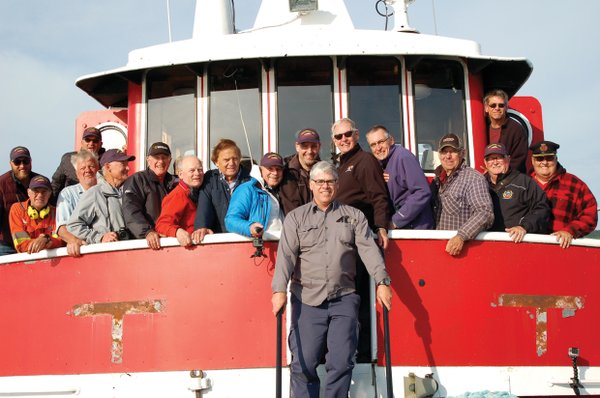 